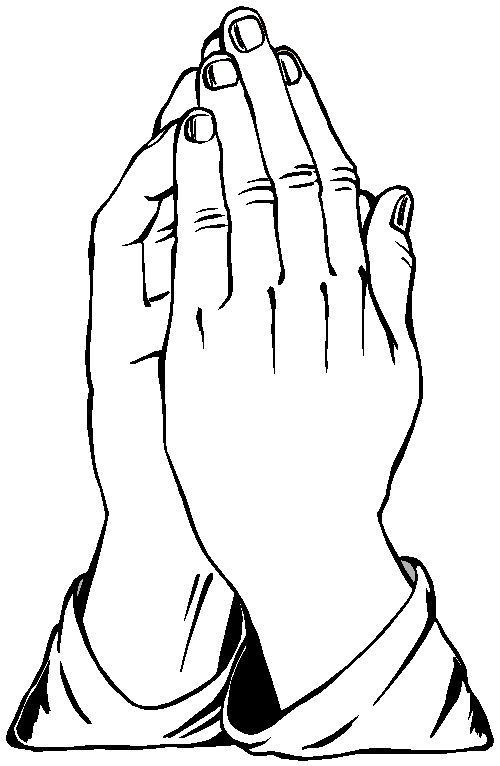 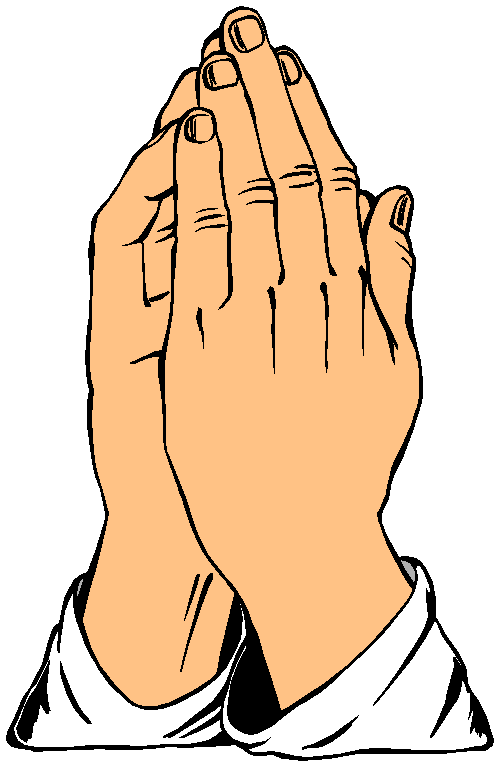 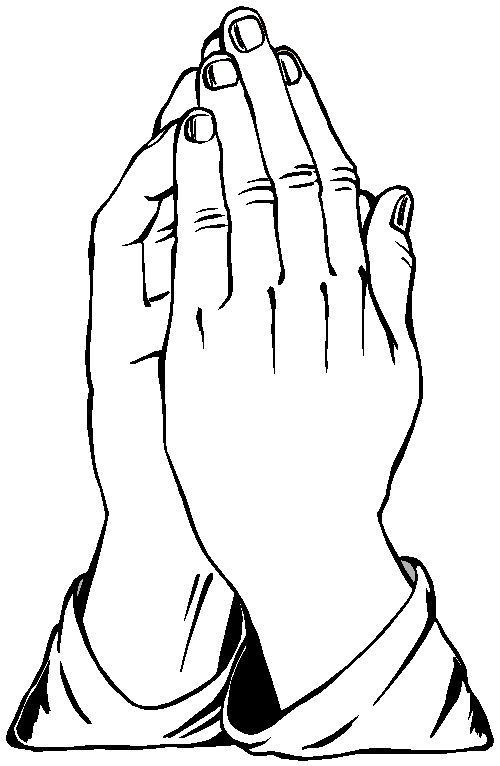 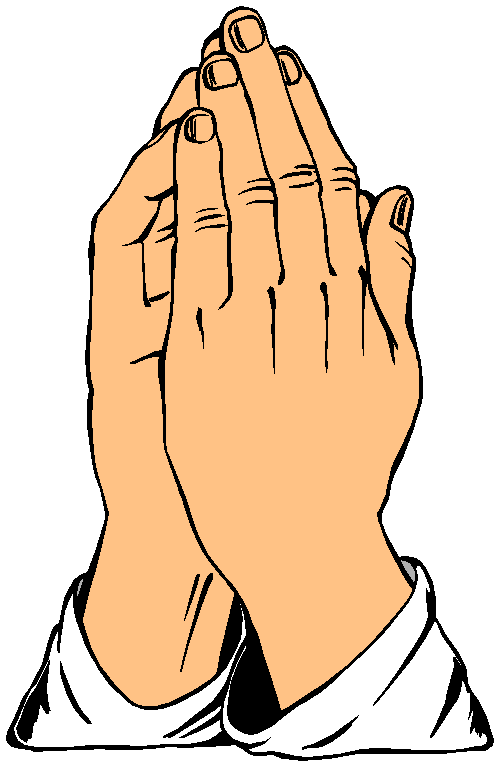 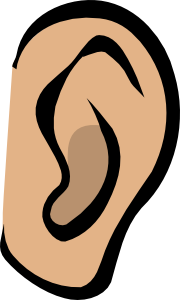 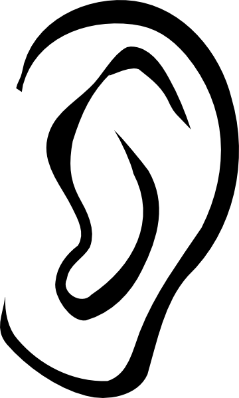 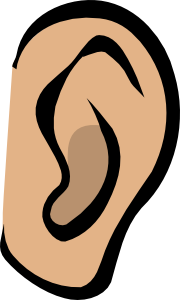 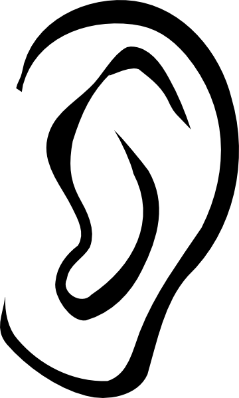 Imagen oído tomada de: http://www.clipartpanda.com/clipart_images/downloads-722202